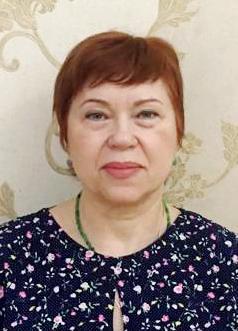 Самойленко Елена БорисовнаЗАСЛУГИ И ДОСТИЖЕНИЯ В ПАРТИЙНОЙ РАБОТЕЯвляется руководителем общественной приемной партии ЕДИНАЯ РОССИЯ, помощником депутата Государственной Думы Езубова А.П., активно агитирует молодежь на вступление в Члены Партии «ЕДИНАЯ РОССИЯ», оказывает поддержку кандидатов от Партии на выборах.ТРУДОВАЯ ДЕЯТЕЛЬНОСТЬКонтактные телефоны: моб.: +7 (918) 119-33-57Дата рождения10 мая 1957 годаМесто рожденияст. Тбилисская, Краснодарского края.Адрес постоянной регистрацииПаспортные данные (серия и номер документы, кем выдан)Краснодарский край, Тбилисский район, ст. Тбилисская, ул. 8 Марта, 3Серия 03 03 номер 460157 Тбилисским РОВД Краснодарского краяОбразование (когда и какие учеб. заведения закончил)Высшее, Адыгейский государственный университет, г. Майкоп, 2006 год.Специальность по образованиюэкономистУченая степеньнетНахождение в статусе депутатавыборных органовс 2004 г. по 2009 г., с 2009 г. по 2014 г. депутат Совета Тбилисского сельского поселения Тбилисского района, 2019 г. депутат четвертого созыва Тбилисского сельского поселения Тбилисского районаГосударственные награды-медаль «Кормилица России»Членство (участие) в общественных объединениях (организациях, движениях)Руководитель общественной приемной партии ЕДИНАЯ РОССИЯ, помощник депутата Государственной Думы Езубова А.П.Членство в партии (год вступления)/беспартийныйЧлен партии ЕДИНАЯ РОССИЯ с 2008 годаПартийная должностьнетГод начала - год окончанияДолжность, место работы1976-1979 г.Тбилисская районная больница, делопроизводитель1980 – 1997 г.Тбилисская районная библиотека, завотделом комплектации литературы1997 и по настоящее время ИП Самойленко Е.Б.